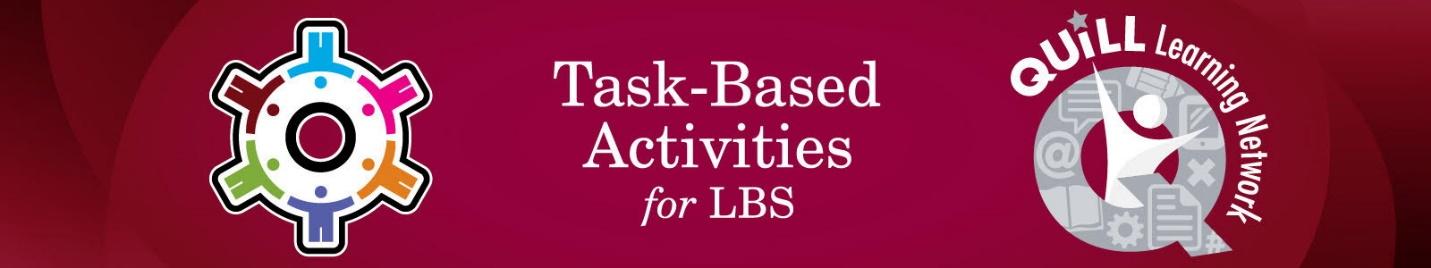 LBS Apprenticeship Curriculum 2015 – Updated 2023 as part of CLO’s Skills for Success InitiativeTask Title: Interpret a Sectors and Trades ChartOALCF Cover Sheet – Practitioner Copy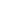 Learner Name: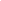 Date Started (m/d/yyyy):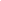 Date Completed (m/d/yyyy):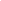 Successful Completion:  Yes  	No  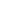 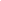 Task Description: The learner will extract information from a chart of the sectors and trades in Ontario.Competency: A: Find and Use Information, B: Communicate Ideas and InformationTask Groups: A2:  Interpret documents, B3:  Complete and create documentsLevel Indicators:A2.2: Interpret simple documents to locate and connect informationB3.1a: Make straightforward entries to complete very simple documentsPerformance Descriptors: See chart on last pageSectors and Trades in OntarioC denotes a compulsory trade.C denotes a compulsory trade.Learner Information and Work SheetIndividuals interested in a career in the trades do research to understand the trades and find out more information about apprenticeships. The Sectors and Trades in Ontario chart lists all 144 skilled trades broken down by sector. Look at the Sectors and Trades chart and complete the following tasks.Task 1: Which sector does an institutional cook belong to?Answer: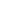 Task 2: Which one of the following trades is compulsory?Answer: 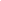 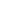 Task 3: Which one of the four sectors does not have any compulsory trades?Answer: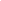 Task 4: Review the chart and list one compulsory trade for each of the other three (3) trade sectors.Answer:AnswersTask 1: Which sector does an institutional cook belong to?Answer: ServiceTask 2: Which one of the following trades is compulsory?Answer: Automotive Service TechnicianTask 3: Which one of the four sectors does not have any compulsory trades?Answer: The Industrial SectorTask 4: Review the chart and list one compulsory trade for each of the other three (3) trade sectors.Answer: All possible answers are below. Only one trade per sector is needed.Performance Descriptors 1This task: Was successfully completed        Needs to be tried again  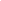 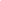 Performance Descriptors 2Learner Comments: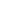 Instructor (print):					Learner (print):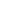 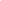 Goal Path:EmploymentApprenticeshipSecondary School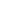 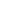 Post SecondaryIndependenceEmbedded Skills for Success:DigitalAdaptability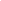 Numeracy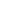 Collaboration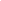 Problem Solving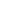 Communication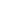 ReadingCreativity and Innovation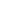 WritingSector: ConstructionSector: ConstructionArchitectural Glass and Metal TechnicianHoisting Engineer CBrick and Stone MasonIronworker Native Residential Construction WorkerCarpenter (general)Painter/DecoratorCement MasonPlumber CCement or Precast (Concrete) FinisherPowerline TechnicianConcrete Pump OperatorPrecast Concrete ErectorConstruction BoilermakerRefractory MasonConstruction Craft WorkerRefrigeration and AC Mechanic CConstruction MillwrightReinforcing RodworkerDrywall Acoustic & Lathing ApplicatorResidential Air Conditioning System Mechanic (Branch 2) CDrywall Finisher & PlastererResidential Air Conditioning System Mechanic (Branch 2) CElectrician (Construction & Maintenance) CResidential (Low Rise) Sheet Metal Installer CElectrician (Domestic & Rural) CRestoration MasonExterior Insulated Finishing Systems MechanicRooferFloor Covering InstallerSheet Metal Worker CHazardous Materials WorkerSprinkler and Fire Protection Installer CHeat and Frost InsulatorSteamfitter CHeavy Equipment OperatorTerrazzo Tile and Marble SetterSector: ServiceSector: ServiceAboriginal Child Development PractitionerHorse Harness MakerAgriculture – Dairy HerdspersonHorticultural TechnicianAgriculture – Fruit GrowerInformation Technology – Contact Centre Customer Care AgentAgriculture – Swine HerdspersonInformation Technology – Contact Centre Customer Care AgentAppliance Service TechnicianInformation Technology – Contact Centre Inside Sales AgentArboristInformation Technology – Contact Centre Inside Sales AgentBakerInformation Technology – Contact Centre Technical Support AgentBaker-PatissierInformation Technology – Contact Centre Technical Support AgentBicycle MechanicInformation Technology Hardware TechnicianChefInformation Technology Network TechnicianChild Development PractitionerInstitutional CookChild & Youth WorkerMicroelectronics ManufacturerCookNative Clothing & Craft ArtisanCook AssistantNetwork Cabling SpecialistDevelopmental Services WorkerParts TechnicianEducational AssistantRetail Meat CutterElectronics Service TechnicianSaddleryGemsetter-GoldsmithSpecial Events CoordinatorHairstylist CUtility ArboristHorse GroomerSector: IndustrialSector: IndustrialBearings MechanicMould DesignerBlacksmithMould MakerCabinetmakerMould or Die FinisherCNC ProgrammerOptics Technician (Lens and Prism Maker)Die DesignerPackaging Machine MechanicDraftsperson – MechanicalPattern MakerDraftsperson – Plastic Mould DesignerPressure System WelderDraftsperson – Tooling and Die DesignProcess Operator: Food ManufacturingElectrician (Signal Maintenance)Process Operator: PowerElectric Motor Systems TechnicianProcess Operator: Refinery Chemical & LiquidElevating Devices MechanicProcess Operator: Wood ProductsEntertainment Industry Power TechnicianRailway Car TechnicianFacilities Maintenance MechanicRelay & Instrumentation TechnicianFacilities TechnicianSaw Filer/FitterGas TechnicianSurface BlasterGeneral MachinistSurface Mount AssemblerHydraulic/Pneumatic MechanicTool and Gauge InspectorIndustrial ElectricianTool & Cutter GrinderIndustrial Mechanic MillwrightTool & Die MakerInstrumentation & Control TechnicianTool/Tooling MakerLight Rail Overhead Contact Systems LinepersonTractor-Trailer Commercial DriverLocksmithWater Well DrillerMachine Tool Builder & IntegratorWelderMetal Fabricator (Fitters)Sector: MotiveSector: MotiveAgricultural Equipment TechnicianMotive Power MachinistAlignment and Brakes Technician CMotorcycle Technician CAuto Body and Collision Damage Repairer CPowered Lift Truck TechnicianAutomotive Electronic Accessory Technician CRecreational Vehicle TechnicianAutomotive Glass TechnicianSmall Engine TechnicianAutomotive PainterTransmission Technician CAutomotive Service Technician CTruck and Coach Technician CFuel, Electrical Systems Technician CTruck Trailer Service Technician CHeavy-Duty Equipment TechnicianTurf Equipment TechnicianMarine Engine TechnicianConstruction Millwright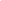 Pattern MakerAutomotive Service Technician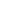 CookSectorCompulsory TradeSectorCompulsory TradeConstructionElectrician (Construction & Maintenance) Electrician (Domestic & Rural) Hoisting Engineer   Plumber Refrigeration and AC Mechanic Residential Air Conditioning System Mechanic (Branch 2)Residential (Low Rise) Sheet Metal Installer Sheet Metal Worker Sprinkler and Fire Protection Installer SteamfitterMotive PowerAlignment and Brakes Technician Auto Body and Collision Damage Repairer Automotive Electronic Accessory Technician Automotive Service Technician Fuel, Electrical Systems Technician Motorcycle Technician Transmission Technician Truck and Coach Technician Truck Trailer Service TechnicianServiceHairstylistLevelsPerformance DescriptorsNeeds WorkCompletes task with support from practitionerCompletes task independentlyA2.2Performs limited searches using one or two search criteriaA2.2Extracts information from tables and formsA2.2Uses layout to locate informationA2.2Makes connections between parts of documentsA2.2Makes low-level inferencesB3.1aMakes a direct match between what is requested and what is enteredB3.1aMakes entries using familiar vocabulary